CHIMY’S1053 Foch St Fort Worth, TX 761076:30 – 8:30 PM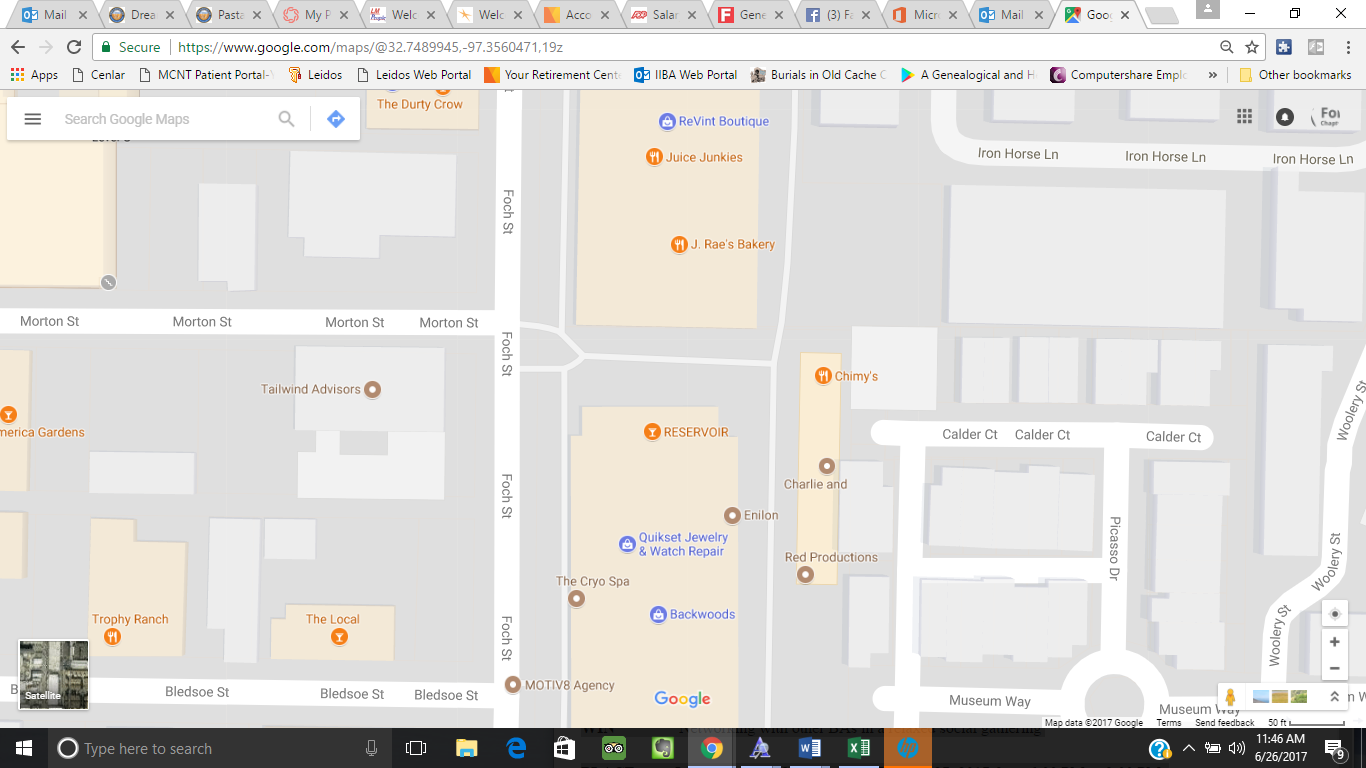 FOCH ST VIEW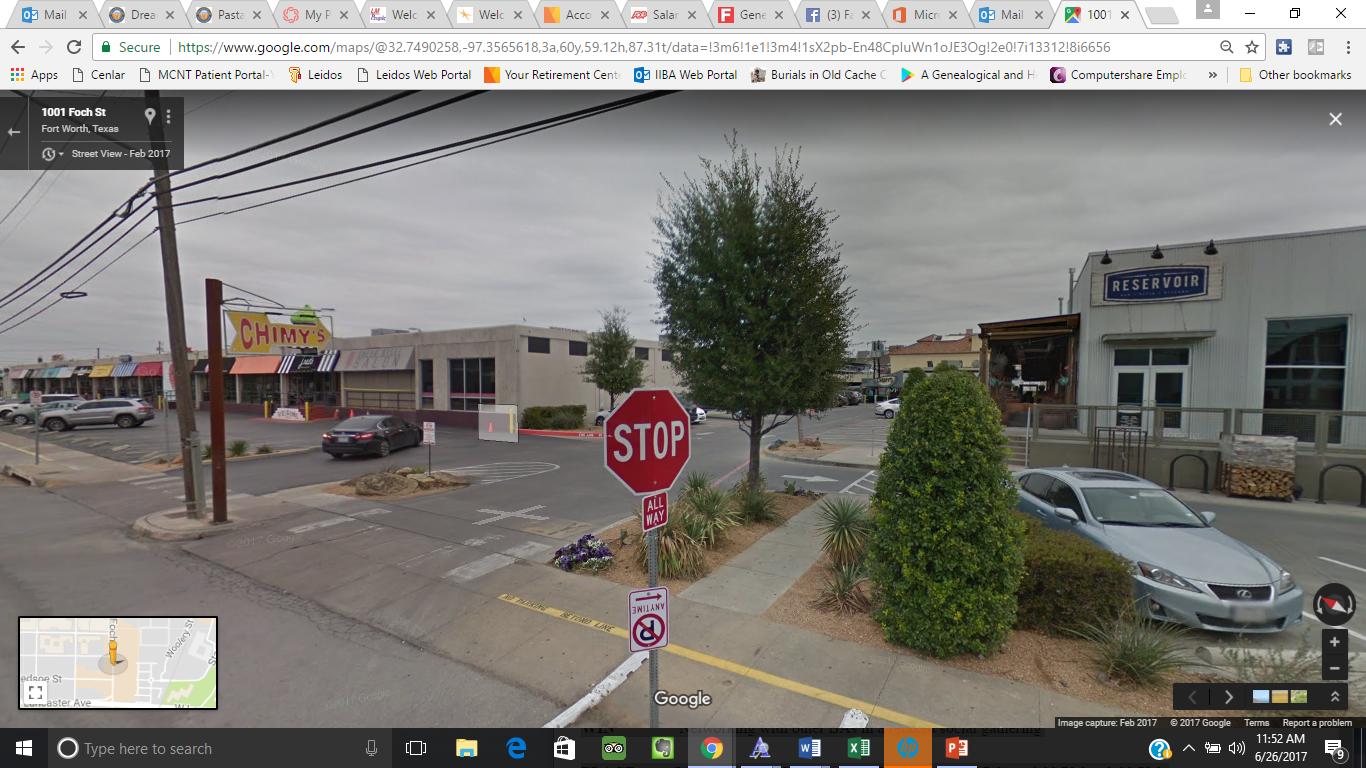 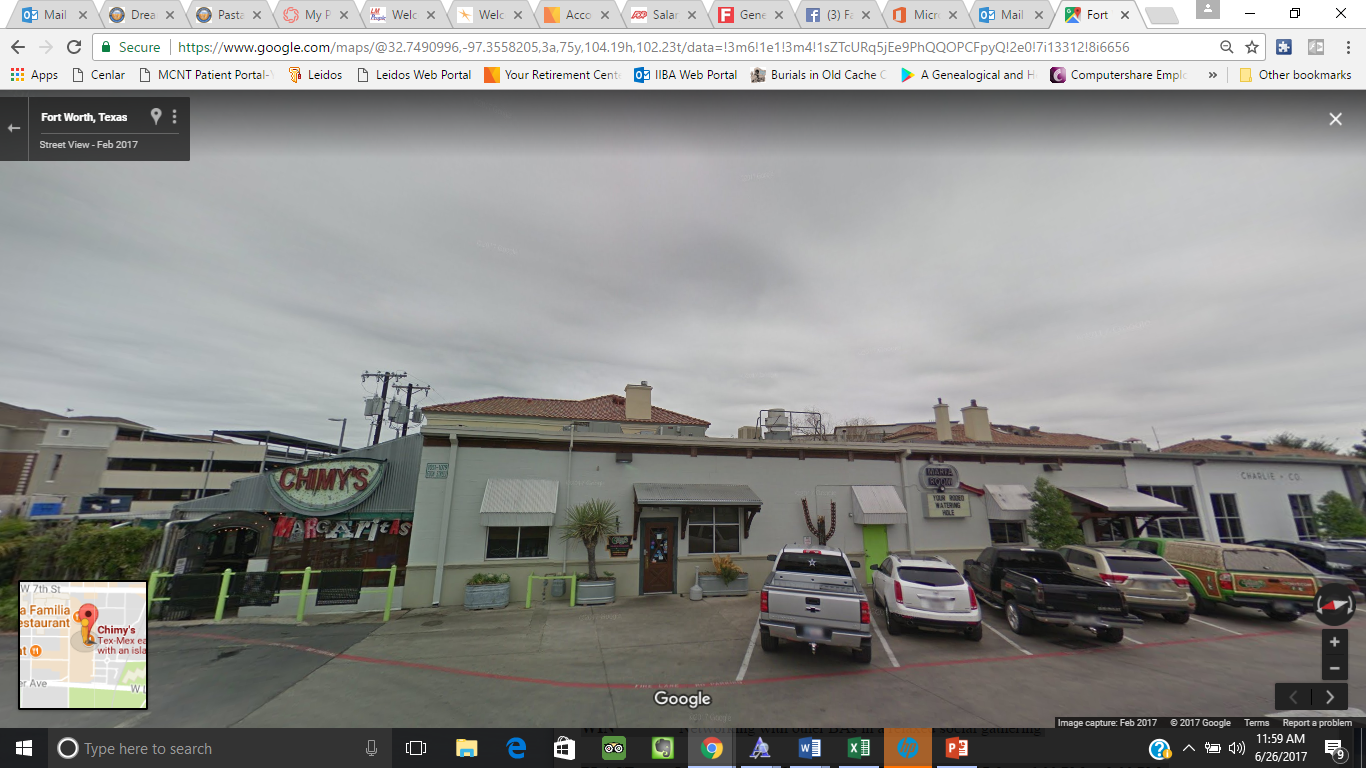 MARMARFA ROOM ENTRANCE